Fitzgerald/EdwardsUnit - Establishing Our Place in the WorldTimeline Topic - The French Revolution – pp. 295 “The French Revolution” – First and Second ParagraphsFrench Revolutionhttp://www.history.com/topics/french-revolution/videos/the-french-revolution?m=528e394da93ae&s=undefined&f=1&free=falseRobespierre and Reign of Terrorhttp://www.history.com/topics/french-revolution/videos/robespierre-and-the-reign-of-terror?m=528e394da93ae&s=undefined&f=1&free=falseUnit - Establishing Our Place in the WorldTimeline Topic - War between Great Britain and France – Neutrality, Seizing of Ships, Impressment - pp. 295-96 “The French Revolution” Third through 6th ParagraphsUnit - Establishing Our Place in the WorldTimeline Topic - The Jay Treaty with Britain concerning respect for American Sovereignty – p. 296 “The French Revolution” – 7th Paragraph through endUnit - Establishing Our Place in the WorldTimeline Topic - The Pinckney Treaty with Spain concerning New Orleans – p. 314 “The Nation Looks West”Unit - Establishing Our Place in the WorldTimeline Topic - The XYZ Affair – p.298 “Troubles with France," “The XYZ Affair"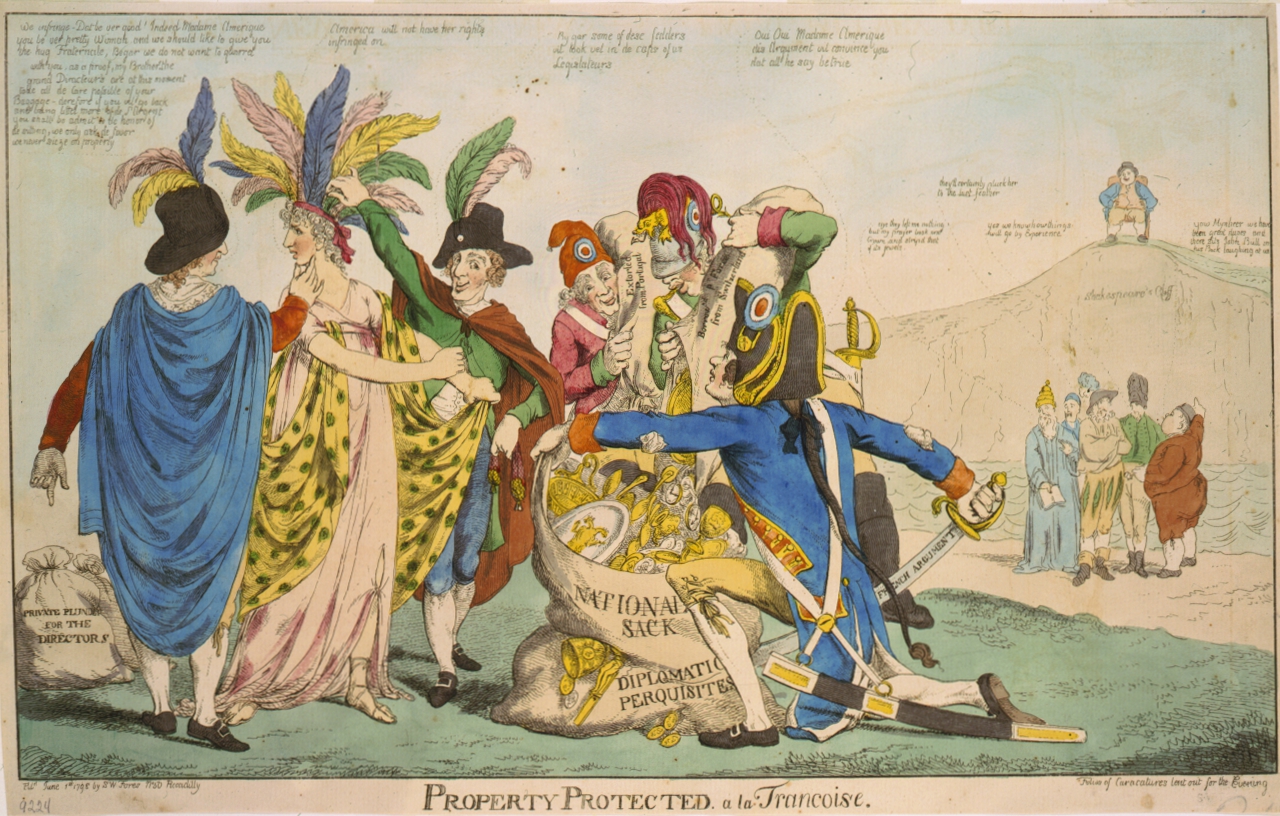 A British political cartoon depicting the affair: The United States is represented by the woman, who is being plundered by five Frenchmen. The figures grouped off to the right are other European countries; John Bull, representing Great Britain, sits laughing on a hill.Unit - Establishing Our Place in the WorldTimeline Topic - France – War or Negotiation? – p. 299 “War Fever”Unit - Establishing Our Place in the WorldTimeline Topic - Jefferson’s Embargo – pp. 324-25 “Jefferson Responds with an Embargo”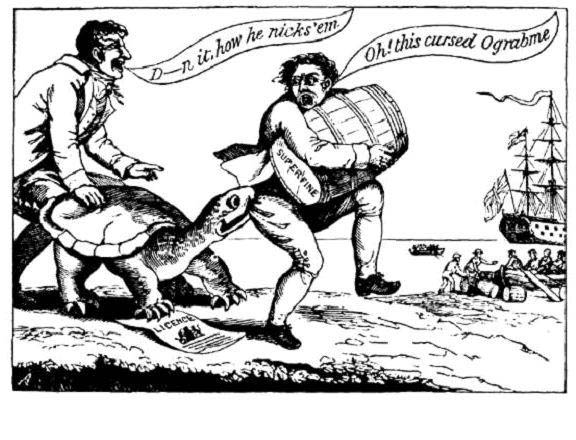 A political cartoon showing merchants dodging the "Ograbme", which is "Embargo" spelled backwards. New England press also played with letters to formDambargoMob-RageGo-bar-'emUnit - Establishing Our Place in the WorldTimeline Topic – The Louisiana Purchase – pp. 315-316 from end of “Nation Looks West” to “Jefferson’s Dilemma”See next page for summary and image suggestions developed by classes.Summary –A crisis developed when Spain gave New Orleans and all Louisiana to France. Napoleon was conquering Europe, and the U.S. was afraid he would block U.S. expansion west by stopping U.S. from using the port of New Orleans. So Jefferson offered to buy New Orleans and West Florida, but Napoleon offered instead to sell all of Louisiana because he needed money for the war with Britain and could not defend New Orleans in a war because he had lost Haiti as a base due to a revolution. The U.S. bought Louisiana for $15 million, 4 cents an acre, which was an amazing bargain as it doubled the size of the U.S., gave the U.S. control of Mississippi, millions of acres of farmland, and many other resources. Jefferson had the dilemma that Constitution did not give the president the power to buy land from a foreign nation, but he used the necessary and proper clause saying it was part of the power to make a treaty.Image suggestions –Map of U.S. with Mississippi and New Orleans (to show issue that led to purchase)Spanish Flag with arrow to French Flag (to show fear of what France would now do)French Flag with arrow to U.S. Flag (to show sale of land to U.S.)$15,000,000 and equal sign to square with 4 cents in it (to show bargain)+1 on one side of Mississippi and +1 on the other side of the Mississippi (to show doubled size)Fitzgerald/EdwardsChapter  – Establishing Our place in the WorldSections – Native Americans in the Northwest Territories – Little Turtle and the Battle of Fallen Timbers – pp. 394-95 “Conflicts in the Northwest Territories,” “A Struggle Over Land,” and "A Series of Battles"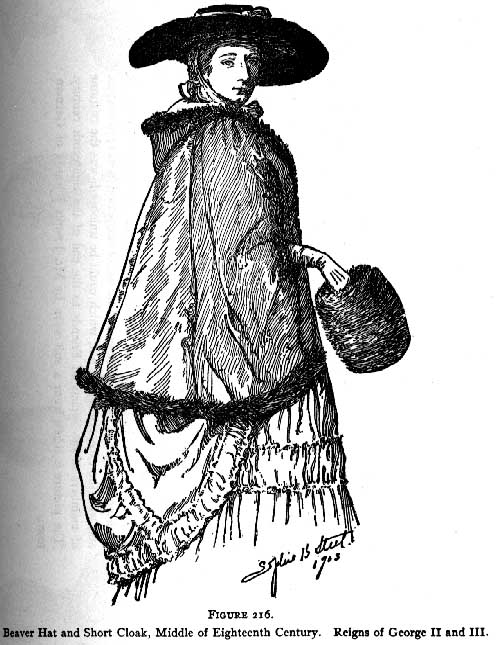 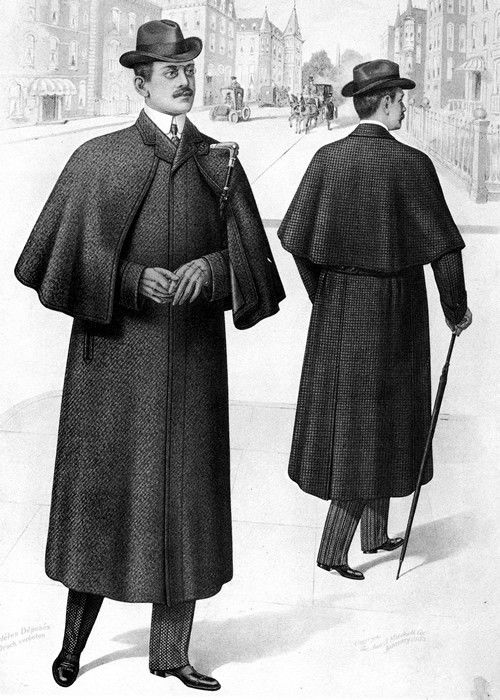 Fitzgerald/EdwardsChapter  – Establishing Our place in the WorldSections – Native Americans in the Northwest Territories – Tecumseh – pp.325-26 “  Tecumseh and the Prophet,” “New leaders take Charge,” “Harrison’s Victory”HeadingQuestionsParagraph Main IdeasBulleted DetailsAdditions and Correctionspp. 295 “The French Revolution”How did Americans feel about the French Revolutions at first?What caused Americans to change their mind about the French Revolution?French citizens rebelled against their monarchyStarted the French Revolution in 1789Follow America's leadMost Americans supported at firstBut soon supporting the revolution becomes less clearRevolution became very violentReign of Terror in 1793Revolutionaries execute 17,000 peopleIncluding king and queenFederalists say - blood thirsty monstersDemocratic Republicans - to be expected because oppressed people trying to win freedomAlso kill - all nobilityall those who worked for the monarchy or nobilityall who spoke against the violenceHeadingQuestionsParagraph Main IdeasBulleted DetailsAdditions and Correctionspp. 295-96 “The French Revolution” What stand does Washington take on the war between Britain and France?Is the United States really neutral?How do Britain and France react to this "neutrality"?What problem does the U.S. have only with Britain?Why can't the U.S. fight with Britain?By early 1793 France and Great Britain were at warWashington declares neutralityNeutral - not favoring either sideUnited States trades with both sidesEach believed this trade will help their enemyBoth begin stopping U.S. ships and seizing cargoBritain also impresses sailors on U.S. ShipsImpressment -seizing sailors and forcing them to join British navySome sailors are British - had fled British navyMany are AmericanHamilton urges Washington to stay friends with Britain for trade75% of American exports sold in Britain90% of imports come from Great BritainBritish did focus on those of British heritageHeadingQuestionsParagraph Main IdeasBulleted DetailsAdditions and Correctionsp. 296 “The French Revolution”With what nation does the U.S. sign the Jay Treaty?What does Britain agree to do?What does Britain refuse to do?Washington tries to repair relations with BritainSends John JayTry to resolve most serious problemsJay Treaty - 1795U.S. agreed toPay debts owed to British merchantsBritain agreed to - 3 thingsPay for ships seizedWithdraw troops from Northwest TerritoriesStop aiding Native Americans fighting settlement in Northwest TerritoriesBritain refused to - 2 thingsRecognize right of U.S. to trade with FranceStop impressment of U.S. sailorsReactions to treaty in U.S.Republicans claim Jay Treaty gave away too much, got littleFederalists glad for peaceFederalists control Senate - approve treatyHeadingQuestionsParagraph Main IdeasBulleted DetailsAdditions and Correctionsp. 314 “The Nation Looks West”Why is New Orleans so important to the U.S.?With what nation does the U.S. sign the Pinckney Treaty?What does the treaty guarantee?Western settlement speeds up with RevolutionBy 1800 - 1 million settlers West of AppalachiansEast of MississippiSettlers are mostly farmers who rely on MississippiFew roads, so use river to ship cropsAt New Orleans change ships to continue in ocean to eastern markets in U.S.Got Pinckney Treaty with Spain, who controlled New Orleans1795had threatened to close New Orleans several timesguaranteed right to use river and port of new Orleans to transfer to ocean shipsHeadingQuestionsParagraph Main IdeasBulleted DetailsAdditions and Correctionsp.298 “Troubles with France”Why is France upset with the U.S.?What does France do because they are upset?Adams faces a crisis with FranceFrance angered about nuetralityHad expected U.S. supportThey had helped us in our warThought we would return the supportJay Treaty increased tensionTreaty put U.S. on Britain's sideRefuse to meet with U.S. diplomatsContinue to attack U.S. shipsp.298“The XYZ Affair"What causes the XYZ Affair?How does the U.S. react?Practice interpreting political cartoons with the cartoon below on the XYZ Affair.Adams sent a new mission to France1787French demanded a bribe of $250,000Demand a loan of several millionAmericans refuse to paySay "not a sixpence"Becomes slogan "Millions for defense, not one six pence for tribute!"Bribe Attempt a sensation in U.S.Known as XYZ AffairAs nameless French agents who demanded bribe just called X, Y, and ZTribute - yearly money paid by nations in Roman Empire to Rome, for privilege of ruling themselves while protected by of Roman EmpireSee political cartoon, p. 299HeadingQuestionsParagraph Main IdeasBulleted DetailsAdditions and Correctionsp. 299 “War Fever”How does Adams satisfy the Federalists who ar calling for war with France?What does Adams also do, though?XYZ Affair causes war feverFederalists demand warUrge Adams to ask Congress for warAdams instead uses support to increases size of army and navyIncreases power of national governmentMakes navy a separate departmentFights undeclared naval war with France 1798-1800Adams opposed full-scale warContinues to negotiateFrance now led by NapoleonBusy with war with much of EuropeAgrees to stop seizing ships in 1800Agreement angers pro-British FederalistsEspecially HamiltonAdams weakened politicallyAdams proud of avoiding warTells friends he wants it on his tombstone"Here lies John Adams, who took upon himself the responsibility of peace with France in the year 1800."HeadingQuestionsParagraph Main IdeasBulleted DetailsAdditions and Correctionspp. 324-25 “Jefferson Responds with an Embargo”What does Jefferson decide to do when Britain and France are still attacking in 1807?Describe the effects of the embargo.Intended effect?Unintended?Practice interpreting political cartoons with the cartoon below.Congresses passes Embargo Act of 1807Jefferson tries a peaceful method to get France and Britain to respect U.S. neutralityEmbargo - a government order that forbids foreign tradeU.S. ships were forbidden to sail to any foreign portThinks this will force both countries to stop attacking U.S. shipsInstead hurts U.S.Exports fell from $109 million to $25 millionPrices of U.S. crops fell Hurts farmers and plantation owners10,000 of Americans lose jobsMany outragedEspecially in New England - most merchants involved in foreign tradeMany smuggle - illegally ship anywayCongress repeals Embargo Act 1809Reopened trade with nations other than Britain and FranceWould reopen that trade when respected rights as neutral nationWar between Britain and France is continuing and worsened by 1805, Jefferson's second termBoth again seizing shipsif too many crops at home, more supply than demandJob Lossif farmers hurt, no longer buy goods or services, causes other to lose jobsall in shipping or ship-building industry lose jobsHeadingQuestionsParagraph Main IdeasBulleted DetailsAdditions and CorrectionsEnd of “The Nation Looks West”How does the U.S. feel about the transfer of Louisiana to France?Crisis developedAmerica shipped goods through New OrleansSpain had given New Orleans and all of Louisiana to FranceWould Napoleon block westward expansion of U.S.?Napoleon had set out to conquer EuropeJefferson worriedBuying LouisianaU.S. position in Louisiana had been threatened beforeSpain had stopped American ships from using New Orleans beforeWesterners had demanded warWhat would happen when France takes over?Situation explosiveJefferson worriedA Surprise OfferWhat happens after Jefferson approaches France about buying Louisiana?What are the effects of the Lousiana Purchase?Jefferson decided to try to buy New Orleans from the FrenchSent Monroe and LivingstonInstructed to buy New Orleans and West FloridaFrance offered to sell not only New Orleans but all of LouisianaNeeded money for war with BritainHaving lost Haiti to a revolution, France had no base to defend New Orleans in a war with U.S.Monroe and Living accept without Jefferson’s adviceToo long to ask JeffersonPay $15 million – 4 cents and acreAn amazing bargainDoubled the size of the United StatesGave them control of the Mississippi and New OrleansMillions of acres of farmland and other resourcesJefferson’s DilemmaWhy did Jefferson worry about the Louisiana Purchase?Jefferson had a dilemma Constitution nowhere states the president has the power to buy land from a foreign nationButLouisiana would drastically change the nationJefferson decided he does have the powerConstitution allowed president to make treatiesPaying money for land could be part of a treatyDilemma – def.Damned if you do, and damned if you don’t.Used loose construction, which he did not believe in Conflicts in the Northwest TerritoriesWhat are the Northwest Territories?With whom was the U.S. in conflict in the Northwest Territories and why?British hoped to limit American settlement in the Northwest TerritoryTreaty of Paris the United States given territory from Appalachian Mountains to Mississippi RiverBritish still had forts in the regionBritish promised to withdraw within “reasonable time”British supplying Native Americans with guns and ammunitionNative Americans in the Northwest Territory wanted to keep their lands1780sAttacked many American settlementsNative American groups joined together to oppose settlementNorthwest territories – MI, OH, ID, IL, WIStill hunting for Beaver – very valuable(See pictures below)Worried about threat to Canada A Struggle Over LandWhat did the U.S. try first to settle their dispute with the Natives?Did this work?American leaders believed country’s future depended on settling western landsFed. Gov’t tried to force Native Americans in territories to sell landBy 1790 U.S. succeeded in buying Native American lands in Kentucky and part of TennesseeNorth of Ohio River Native Americans refused to sellSeries of BattlesWhat did the U.S. do when their first attempt to settle the dispute with Natives did not work?1790 Washington sent a small force to end Native American attacks on settlersWarriors led by Little Turtle of Miami Nation and Blue Jacket of Shawnees U.S. soldiers defeated by NativesNext year Little Turtle won bigger victory900 soldiers killed or woundedWorst defeat army would ever suffer to Native AmericansBattle of Fallen TimbersAmericans led by General Anthony WayneBattle at place where fallen trees covered groundNatives thought Wayne and soldiers would struggle on terrainAugust 1794 major victory for Wayne and AmericansNative Americans give up most of their land from Ohio River in the south to Lake Erie in the NorthBattle of Fallen Timbers broke Native American hold on Northwest1795 Treaty of GreenvilleToday most of the state of OhioTecumseh and the ProphetWhat impact does settlement following Little Turtle's defeat have on Natives? Americans continued push into new areasAfter Battle of Fallen Timbers tens of thousands of settlers moved westwardOhio became a state in 1803Settlement in the territory of Indiana and lands farther westSettlement impact on Native AmericansDisease killed thousands of Native AmericansMeasles, smallpox, influenzaSettlers took large parts of Native American hunting groundsAnimals Native Americans depended on driven awayPopulation decreasePower of traditional leaders declinedNew leaders take ChargeWhat does Tecumseh try to get Natives to do again?Tecumseh and Tenskwatawa (THE PROPHET)Shawnee brothersUrged Native American resistanceCalled on Native Americans to preserve traditional waysTecumsehOrganized western tribes into a leagueWanted to restore Indian landsTraveled widely spreading his message Attacked when Tecumseh was awayHarrison’s Victory How does the U.S. react?American officials deeply concerned by TecumsehGovernor of Indiana Territory William Henry Harrison actedmarched a thousand soldiers against Shawnee villages on Tippecanoe Riverdefeated Native Americans Battle of Tippecanoe marked high point of Native American opposition to settlementAlliances decline after the battleTecumseh and warriors continued their struggle for next several yearsWar of 1812 - Identify the following on our chart.War of 1812 - Identify the following on our chart.Name four causes of the war.ImpressmentSeizing of shipsArming Native AmericansWesterners interested in possibly seizing CanadaWho supports the war?Democratic Republicans -settlers in west want Native support stopped, want CanadaWho is against the war?Federalists - merchants in East worried about trade with BritainWhat are the conditions as the first half of the War begins? with Britain? with U.S.?Britain - fighting Napoleon so can send no troopsU.S. - few ships or soldiers due to Jefferson's cuts so unpreparedWhat does Britain set up right away?A blockade of U.S. ports stopping all tradeWhere does the war start? Why?Near Detroit and Lake ErieWesterners focused on Natives and Canada were the ones who called for warHow does the U.S. do in the first half of the war?U.S. wins many battles against British and NativesWhat changes to mark the beginning of the second half of the war?Britain defeats France and can send troopWhat two places do the British strike in the second half of the war? why did they choose these targets?Washington, D.C. because it is our capital and burning it symbolizes their powerNew Orleans - because they knew we were concerned about it and needed it for western tradeWho won the war?No one - the treaty just set everything back to before the warImpressment stopped because Britain was no longer at war on the seaName three effects of the war.Patriotism - U.S. is pumped and all start referring to themselves as AmericansNew leaders - William Henry Harrison and Andrew JacksonU.S. Manufacturing had grown when competition from Britain cut off by war